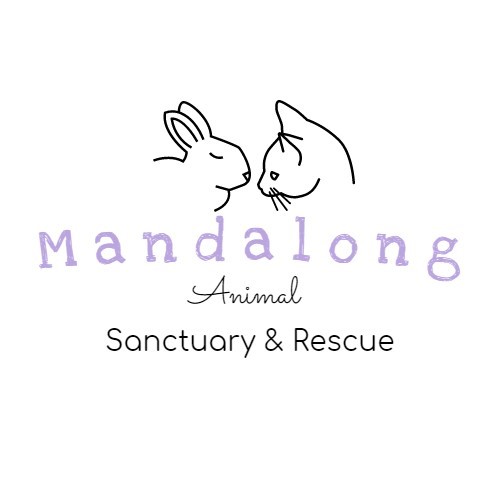 Surrender FormPlease fill out all questions as best you can so we can get to know your pet. This will help us be able to find the best possible home for them and to also get them any treatment they may need.  If you need help filling out the questionnaire or need advice, please contact us via our email and we will get back to you as soon as possible.Please be advised not all applications will be approved.Questions and surrender forms can be sent to: info@mandalonganimalsanctuary.org.auYour Details:First Name: ____________________________ Last Name: __________________________Phone Number: ______________________________ Email: _________________________Residential Address: ________________________________________________________________________________________________________________ Postcode: __________ Your Pet Details:Pet’s name: _____________________________Type of animal: ______________________Breed: ____________________________________________________________________Gender: ___________________________ Age: ___________________________________Is your pet desexed?YesNoIs your pet microchipped?YesNoIs your pet vaccinated?YesNoHow long have you owned the pet? ________________________________________________________________________________________________________________________________________________Where did you get the pet from? ________________________________________________________________________________________________________________________________________________What is the reason you are looking to surrender your pet?________________________________________________________________________________________________________________________________________________Do you need this pet moved by a certain date? Please provide the date if so:________________________________________________________________________________________________________________________________________________Home and pet details:Is your pet social with children?YesNoUnsureIs your pet social with strangers?YesNoUnsureAre there any other animals in the home?YesNoIf so, please list all animals in your home and if they get along with your pet._________________________________________________________________________________________________________________________________________________________________________________________________________________________________Has your pet ever been in a fight with another animal?YesNoHas your pet ever caused injury to a person?YesNoIs your pet declared menacing or dangerous? Has your pet been investigated by any council for any reason?YesNoDoes your pet have any problem behaviours?YesNoIs your pet an inside or an outside animal?InsideOutsideBothIs your pet toilet trained?YesNoDoes your pet have any toileting issues?YesNoIs your pet scared of loud noises?YesNoDoes your pet have any form of anxiety?YesNoDoes your pet have any health conditions or have they had any previous procedures?YesNoPlease list all relevant medical history.________________________________________________________________________________________________________________________________________________________________________________________________________________________Does your pet like to be handled? YesNoSURRENDER TERMS AND CONDITIONSBy submitting this surrender application form:I acknowledge that Mandalong Animal Sanctuary & Rescue PTY LTD have the right to decline your application if there is no space available or your type of pet is not taken by Mandalong Animal Sanctuary & Rescue PTY LTD (e.g dogs).I warrant that you are the owner of the animal and/or have the authority to surrender the animal.I agree to Mandalong Animal Sanctuary & Rescue PTY LTD’s surrender process, and will undergo an interview at the discretion of Mandalong Animal Sanctuary & Rescue PTY LTD.I agree that you will at all times indemnify and keep indemnified the Mandalong Animal Sanctuary & Rescue PTY LTD including its officers, employees and agents from and against any loss (including reasonable legal costs and expenses) or liability incurred arising from any claim, demand, suit, action or proceeding by any person where such a loss or liability arises from you surrendering the animal. I Relinquish all ownership rights of the animal if your application is accepted by Mandalong Animal Sanctuary & Rescue PTY LTD.I surrender the animal to the Mandalong Animal Sanctuary & Rescue PTY LTD if your application is accepted by Mandalong Animal Sanctuary & Rescue PTY LTD.I understand that there is a $50 Surrender fee that is nonrefundable as it will be used towards costs associated with caring for your animal.I verify all of the above information is true and accurate.   I understand Mandalong Animal Sanctuary & Rescue PTY LTD will check my references including veterinary and personal.I agree to the surrender terms and conditionsName:  ______________________________________________Signature: ___________________________________________   Date: _____________